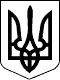 БЕРЕГІВСЬКА РАЙОННА ДЕРЖАВНА АДМІНІСТРАЦІЯЗАКАРПАТСЬКОЇ ОБЛАСТІР О З П О Р Я Д Ж Е Н Н Я__07.12.2020__                              Берегове                           №_____351______Про фінансування видатків, пов’язаних  з  участю у проведенні в районі Різдвяних та Новорічних святкувань 	Відповідно до статей 6, 22 і 39 Закону України „Про місцеві державні адміністрації”, з метою участі у проведенні в районі Різдвяних та Новорічних святкувань:	1.Дозволити:          1.1.Фінансовому управлінню райдержадміністрації профінансувати видатки відділу культури, молоді та спорту райдержадміністрації, пов’язаних з участю у проведенні в районі Різдвяних та Новорічних святкувань,  у сумі  3000,00 (три  тисячі)  гривень згідно з кошторисом (додається), за рахунок коштів, передбачених у районному бюджеті для реалізації культурно-мистецьких заходів у районі та участі в обласних, Всеукраїнських та міжнародних мистецьких акціях на 2020 рік, в рамках Програми розвитку культури і мистецтва в районі на 2016 - 2020 роки.          1.2.Відділу культури, молоді та спорту райдержадміністрації на фінансування витрат використати кошти, передбачені пунктом 44 культурно-мистецьких заходів у районі та участі в обласних, Всеукраїнських та міжнародних мистецьких акціях на 2020 рік.          2.Контроль за виконанням цього розпорядження покласти на заступника голови державної адміністрації Бімбу Ф.Ф.Голова державної адміністрації                                          Іштван ПЕТРУШКА                                                                                                         Додаток                                                                                                   до розпорядження                                                                                                   07.12.2020_№_351КОШТОРИС,пов’язаний з участю у проведенні в районі Різдвяних та Новорічних святкувань1. Інші (подарунки)                                                                 3 000,00  (гривень)ВСЬОГО                                                                                  3 000,00 (гривень)                                                                                            (три тисячі грн. 00 коп.)Начальник відділу культури,молоді та спорту райдержадміністрації                                      Ласло ГАЛАС